-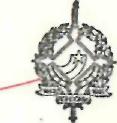 GOVERNO DO ESTADO DE RONDÔNIAGOVERNADORIA>>DECRETO Nº 1.697 DE 28 DE NOVEMBRO DE 1983.0 GOVERNADOR DO ESTADO DE RONDÔNIA usando das atribuições que lhe confere a Lei Complementar nº 041, de 22 de dezembro de 1981, RESOLVE: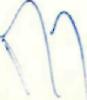 /CV1º - Remover o servidor CARLOS DOS SANTOS MELO, ocupante do emprego de Agente de Serviços de	 Engenharia, cadastro nº 33.367, da Secretaria	deEstado da Administração para a Secretaria	de
Estado de Obras e Serviços Públicos.2º - Remover o servidor RÊGIO AUGUSTO GOUVEIA FRANCO, ocupante do emprego de Engenheiro Civil, ca_ dastro nº 23.637, da Secretaria de Estado de Obras e Serviços Públicos para a Secretaria de Estado da Educação.3º - Remover o servidor FRANCISCO ANCILIERO, ocupan^ te do emprego de Servidor Técnico Especializado cadastro nº 17.936, da Secretaria de Estado da Educação para a Secretaria de Estado do Planeja_ mento e Coordenação Geral.4º - Colocar a disposição da Associação dos Servj_ dores Públicos de RondÕnia-ASPRON , o servidor REINALDO FERREIRA VIANA, ocupante do emprego de Serviços Técnico Especializado, cadastro nº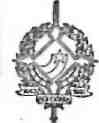 GOVERNO DO ESTADO DE RONDÔNIA GOVERNADORIA.207.346, lotada na Secretaria de Estado da   Admi ni stração.5º - Colocar a disposição da Assosicação dos servidores Públicos de Rondõnia-ASPRON , a servidora SÔNIA MARIA C0UTINH0 DESOUZART DE ALMEIDA, ocu pante do emprego de Técnica em Administração, ca dastro nº 23.573, lotada na Secretaria de Estado da Administração.6º - Colocar a disposição da Companhia de  Desenvolvj_ mento AgrTcola de RondÕnia-C0DAR0N , o   servidor CL0D0ALD0 NUNES DE ALMEIDA, ocupante do emprego de Engenheiro Civil, lotado no Departamento   de Estradas de Rodagem.7º - Desmunicipalizar da Prefeitura Municipal de A r j_ quemes a servidora DELY MARIA BOSSARI LABELLA , ocupante do emprego de Técnica em Administração, cadastro nº 20803 e lotar a referida servidora na Secretaria de Estado da Saúde.8º - Desmunicipalizar da Prefeitura Municipal de Ari_ quemes, a servidora LEONTDIA DE JESUS BEZERRA BARBOSA, ocupante do emprego de Agente Adminis -trativo-II, e lotar a referida servidora na Se_ cretaria de Estado do Trabalho e Promoção Social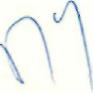 /9º -Desmunicipalizar da Prefeitura Municipal de Ouro Preto D'0este, a servidora VERA MARIA AIACHE LEI TE, ocupante do emprego de Técnica em Laboratô -rio, cadastro nº 18.066, e lotar a referida  serGOVERNO DO ESTADO DE RONDÔNIAGOVERNADORIA	3vidora na Secretaria de Estado da Saúde.Desmuniei paiizar da Prefeitura Municipal de Cacoal-RO, a servidora DENISE LUCIANO GOMES MIMESSI, ocupante do emprego de Agente Administrativo-IV , e lotar a referi da servidora na Procuradoria Geral de Justiça do Esta do de Rondônia.Cessar os efeitos do Ttem 12 do Decreto nº 1544 de 29. 09.83, que removeu o servidor RAIMUNDO NONATO FARIAS DE LIMA, Agente Administrativo, cadastro nº 05.953, da SEAD para a SEDUC.Desmuniei pai izar da Prefeitura Municipal de Espigão D1 Oeste-RO, o servidor EDUARDO PINTO CÉSAR, cadastro nÇ 13.563, lotado na CODARON.Colocar a disposição da Superintendência Nacional do Abastecimento-SUNAB, a servidora MARIA RIBEIRO REIS, ocupante do emprego de Datilografa, cadastro nº 30545, lotada na Secretaria de Estado do Planejamento e Coordenação Geral.Excluir do Decreto nº 1.355 de 22 de julho de	1 983  ,que removeu a servidora DOMINGAS RITA TELES	PLÁCIDO,da Secretaria de Estado da Agricultura para a	Secreta_
ria de Estado da Administração.Tornar sem efeito o Ttem 19 do Decreto nº 489 de 13 de setembro de 1 982, que colocou o servidor JÜLIO BISPO DE OLIVEIRA, Agente de Transporte Fluvial, a dispôs^ ção da Prefeitura Municipal de Guajarã Mirim-RO.GOVERNO DO ESTADO DE RONDÔNIAGOVERNADORIA	. 416	- Remover o servidor ANTÔNIO JOSÉ ADÃO, ocupante do emprego de Advogado "AM, cadastro nº 23.183, da Audito ria Geral do Estado para a Secretaria de Estado Segu^ rança Publica.17	- Remover o servidor SEBASTIÃO ROCHA DA SILVA, ocupantedo emprego de Agente Administrativo, cadastro nº03958, da Secretaria de Estado de Cultura, Esportes e  Turis_ mo para a Secretaria de Estado de Indústria,Comércio, Ciências e Tecnologia.18	- Cessar os efeitos do Tem 79 do Decreto nº 1.551   de07 de outubro de 1983, que removeu o servidor SEBASTI_ Ã0 ROCHA DA SILVA, Agente Administrativo, cadastro nº 03.958, da SECET para a SEFAZ.19	- Remover a servidora MARIA LUZENIR OLIVEIRA NUNES, ocupante do emprego de Servidor Técnico Especializado-IV cadastro nº 24.034, da Secretaria de Estado de Indihtria, Comercio, Ciências e Tecnologia para a Secretaria de Estado da Agricultura.20	- Colocar a disposição do Fórum do Município de Ji-Paraná, a servidora MISSIANA MORAES DE PAULA, cadastro nº 15.584, lotada na Secretaria de Estado da Fazenda.21	- Colocar à disposição da CODARON de Guajará Mirim-R0, aServidora IRACEMA NUNES SOARES, cadastro nº 18.680, lotada na Secretaria de Estado da Agricultura.22	- Tornar sem efeito a Portaria nº 040 de 20 de janeirode 1 982, que colocou o servidor ANlSIO ARNAUT,   ocuGOVERNO DO ESTADO DE RONDÔNIAGOVERNADORIA.5pante do emprego de Contador, cadastro nº 19.081, a disposição da Prefeitura Municipal de Ouro Preto D1 Oeste-RO.Colocar a disposição da Prefeitura Municipal de	Ariquemes-RO, o servidor ANÍSIO ARNAUT, ocupante do	emprego de Contador, cadastro nº 19.081, lotado na	Secretaria de Estado da Administração.Colocar à disposição do Município de Colorado D'Oeste Distrito de Cerejeiras, o servidor JOSÉ RENATO DE CAS TRO PESSOA, ocupante do emprego de Engenheiro Civil , cadastro nº 23.692, lotado na Secretaria de Estado de Obras e Serviços Públicos. JORGE TEIXEIRA DE OLIVEIRAGOVERNADOR